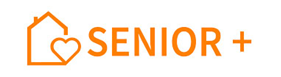 Program Wieloletni "Senior +" na lata 2021-2025, Edycja 2022 w ramach Modułu II"Zapewnienie funkcjonowania Klubu "Senior+”.Harmonogram zajęć organizowane przez Klubu Senior + w Mokobodach w miesiącu WRZESIEŃ 2023 r . Mokobody,  01.09.2023r.                                                                  Sporządził: Aneta MolendaTydzieńDataDzień  tygodniaGodzinaRodzaj zajęćI tydzień04.09.202306.09.202307.09.2023PoniedziałekŚrodaCzwartek11.00-13.0016.00-18.0011.00-13.00Webinarium dla seniorów – Cyberbezpieczeństwo w trakcie zawierania transakcji elektronicznychZajęcia muzyczno  - teatralneWarsztaty z przedstawicielem Gminnego Ośrodka Kultury w MokobodachII tydzień 11.09.202313.09.202314.09.2023Poniedziałek ŚrodaCzwartek11.00-13.0016.00-18.0011.00-13.00Zajęcia sportowo-rekreacyjneZajęcia z opiekunem Klubu SeniorSpotkanie z Panią Marią Krasowską – pisarką, podróżniczkąIII tydzień18.09.2023 20.09.202321.09.2023PoniedziałekŚrodaCzwartek11.00-13.0016.00-18.0011.00-13.00Zajęcia sportowo-rekreacyjneWycieczka Seniorów do WarszawyZajęcia z opiekunem Klubu Senior IV tydzień 25.09.202327.09.202328.09.2023PoniedziałekŚrodaCzwartek 11.00-13.0016.00-18.0011.00-13.00Wyjazd na basen i kręgle - SiedlceZajęcia muzyczno - teatralneWarsztaty z przedstawicielem Gminnej Biblioteki w Mokobodach  